Gösterim Tarihi: 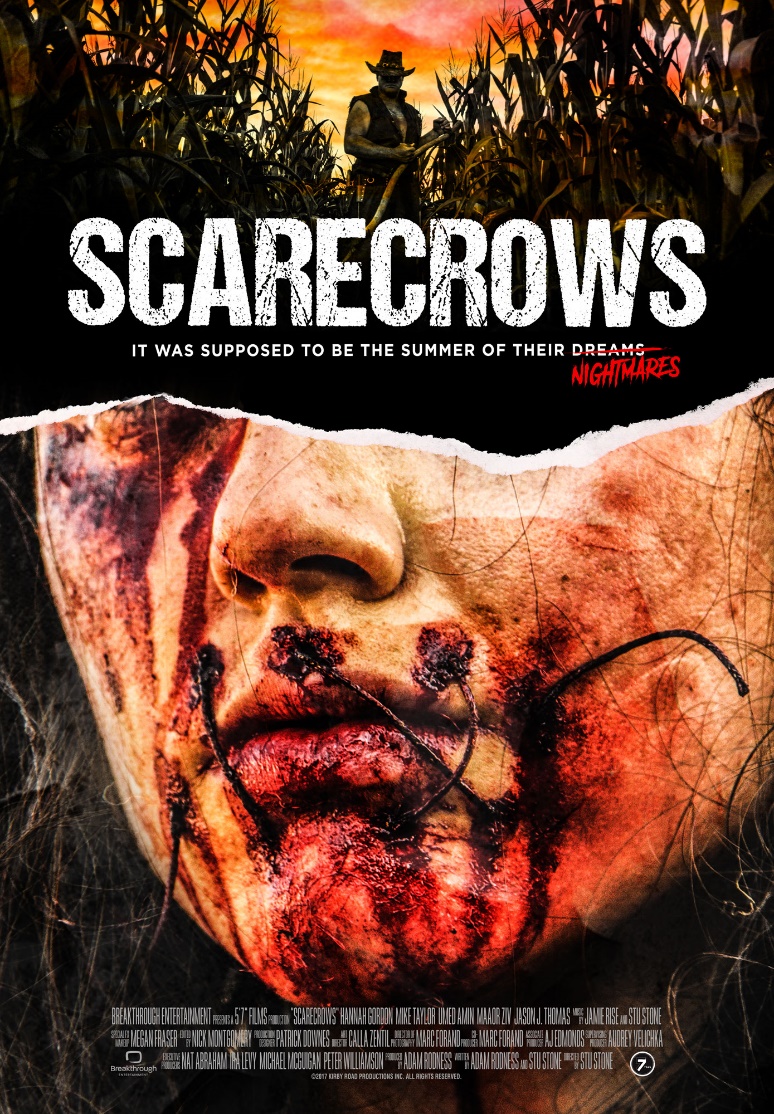 20 Temmuz 2018Dağıtım:MC FilmŞirket: Pola Yapım, DFGSFilmin Türü: Korku Filmin Süresi: 86 DakikaYönetmen: Stu StoneSenaryo:Adam Rodness, Stu Stone Müzik: Jamie Rise, Stuart StoneOyuncular: Mike Taylor, Hanna Gordon, Umed Amin, Maaor ZivFragman Link: https://www.youtube.com/watch?v=IzNTh8ir-HQ&feature=youtu.beKonusu: Gizli bir kıyı gölüne doğru yürüyüşe çıkan bir grup gencin uğursuz bir mısır tarlasından geçmekten başka çareleri yoktur. Ancak bu çiftçinin tarlasından izinsiz geçenleri birer korkuluğa dönüştürüp çürümeye bıraktığından haberleri yoktur. Bir kez giren bir daha çıkamaz…